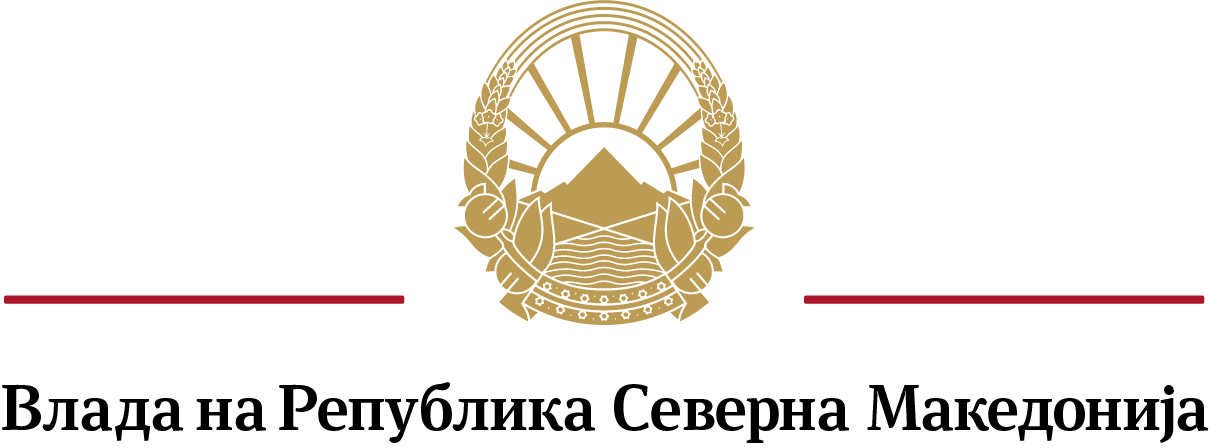 Совет за соработка со и развој на граѓанскиот секторПРИЈАВА за кандидат за претставник од граѓанскиот сектор во ИПА мониторинг комитетот за следење на напредокот во спроведувањето на ИПА 2014-2020По Јавен повик објавен на ден 28 мај 2019 годинаПодатоци за организацијата1. Општи податоциИме на здружението/фондацијата: __________________________________________________Седиште и адреса: __________________________________________________________________Регистарски број (ЕМБС)  и  датум на упис во Централниот регистар на Република Северна Македонија: _______________________________________________________________Единствен даночен број: ____________________________________________________________Телефон за контакт и  е – пошта: ____________________________________________________Име и презиме на овластеното лице за застапување: ________________________________Област/и на дејствување согласно Статутот: ____________________________________________________________________________________________________________________________Податоци за кандидатот за претставник од граѓанскиот сектор во ИПА мониторинг комитетот за следење на напредокот во спроведувањето на ИПА 2014-20201. Општи податоциИме и презиме на кандидатот: ______________________________________________________Вид и степен на образование: _______________________________________________________Телефон за контакт и е - пошта: _____________________________________________________2. Професионално искуство на кандидатот за претставник на граѓанскиот сектор во ИПА мониторинг комитетотБрој на години на работно или волонтерско искуство во граѓанскиот сектор во областа за која се пријавува _____________________________________________________________________________________Експертиза по прашања од граѓанскиот сектор во областа за која се пријавува (број на спроведени проекти, објавени публикации, учество во работни групи, иницирање и учество во процеси за застапување и сл.) _______________________________________________________________________________________________________________________________________________________________________________________________________________________________________________________________3. Кандидатот се пријавува за следната област:  Владеење на правото и фундаментални права; Транспорт; Животна средина и просторно планирање; Демократија и владеење; Образование, вработување и социјална политика; Конкурентност и иновации; Земјоделство и рурален развој;4. Дали кандидатот за претставник од граѓанскиот сектор во ИПА мониторинг комитетот е:Член на орган на политичка партија		 да			 неИзбрано или именувано лице			 да			 неВработен во орган на државната управа	 да			 неМесто и датум                                                           Потпис на овластеното лице за застапување______________	   _____________________________					МП